Séquence lecture / compréhension CP – Au loup ! SEANCE 1 :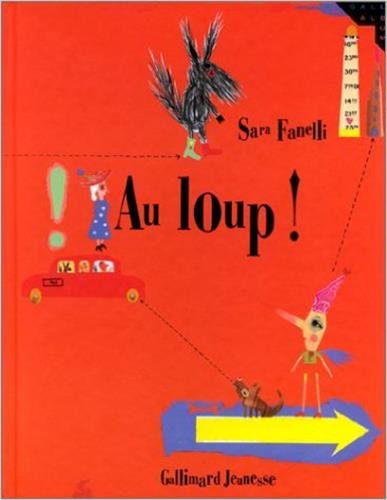 SEANCE 2 :DuréeDéroulementModalitéMatériel Remarques15 minEtape 1 : AVANT LA LECTURE :Expliquer les objectifs de la séquence : dire ou faire dire :apprendre à comprendre une histoirepour bien comprendre = bien écouter : comment ? (bien s’installer, fermer les yeux, se concentrer…)pour bien comprendre = se faire le film de l’histoire dans sa tête, comme un dessin animé, voir ce que font les personnages, ce qu’ils pensent, on peut aussi les entendre… = états mentauxpour savoir si on a bien compris, on essaiera de raconter après Faire découvrir l’univers de référence : lexique Dans l’histoire que je vais vous lire, il y aura l’expression : « prendre la poudre d’escampette », et les mots : « décamper », « barbier », « enfants masqués »→ connaissez-vous ces mots ? → faire expliciter / expliciter + montrer photos Expliquer la tâche : Vous allez écouter l’histoire que je vais lireEnsuite, je vous demanderai de qui on parle dans cette histoire et ce qui se passeCollectif oralPictos(apprendre à comprendre / à raconter)Photos « poudre d’escampette, décamper », « barbier », « enfants masqués »→ Pas de difficulté particulière→ Les E font des liens avec vocabulaire vu précédemment→ Bonne mémorisation 30 minEtape 2 : LECTURE : Lire le texte → L’enseignant lit le texte dans son intégralité, sans arrêt et sans montrer les illustrationsQuestionner avec retours au texte :Qui ? → Noter les réponses des E→ Faire justifier en demandant « comment le sait-on ? » (écrit dans le texte ou pas ?)Identifier les états mentaux des personnages : Faire évoluer l’affiche « ce qu’ils veulent » « ce qu’ils font » « ce qu’ils ressentent »Bilan de ce qu’on a compris dans le texteBilan des stratégies de compréhension : faire les images mentales, comprendre qu’il faut se mettre à la place des personnages pour savoir ce qu’ils veulent, font ? ressentent→ Retour sur explicite / implicite (dit / non dit dans le texte)CollectifOralTapuscrit Affiche provisoireRetour à l’affichage (explicite / implicite)→ Les E ont parlé d’un « monsieur » « un mécanicien ». Retour au texte pour vérification = «  un homme ». Même situation problème pour la vieille dame.→ En amont sur l’affichage : prévoir un tableau avec les 3 colonnes. DuréeDéroulementModalitéMatériel Remarques10 min20 min15 minRevenir sur les objectifs puis relire le texte En groupes homogènes :GS en autonomie (ATSEM avec atelier marottes) : Faire jouer l’histoire avec les marottes + dessin d’un passage de l’histoire (avec dictée à l’adulte individuelle à la fin)CE1 en autonomie : production d’écrit : écrire les pensées des personnagesCP avec l’enseignante : vrai / faux : Sur ardoise : → questions avec réponses littérales (à prélever)le loup rencontre des personnages (V)la vieille dame a perdu ses lunettes (V)la vieille dame chasse le loup (F) : « elle prit la poudre d’escampette »l’homme est à côté de la voiture (F) : « allongé sous une belle grosse voiture pour la réparer »le loup tend les outils à l’homme (V)les enfants croient que le loup est masqué (V)le barbier s’échappe en courant de toutes ses forces (F) c’est le louptout le monde aime le loup (F) « tout le monde lui en voulait »→ questions avec réponses implicites le loup est féroce(F) : il veut se faire des amisau début, la vieille dame ne sait pas que celui qui l’aide est un loup (V) l’homme sait que c’est un loup qui lui tend ses outils (F) : il est sous la voiture, ne voit pasles enfants savent qu’ils jouent avec un loup (F) : pensent que c’est quelqu’un déguisé en louptous les gens ont peur du loup (V)Bilan : → Mise en commun : dessins (raisons ?) + marottes, vrai/faux, prod d’écrit→ Retour sur ce qu’on a appris à faire : à bien comprendre (et pour bien comprendre = se mettre à la place des personnages) et pour savoir si on a bien compris, on raconte l’histoire (on utilise des mots comme « parce que », « pour »…)→ Retour sur explicite / implicite (dit / non dit dans le texte)CollectifOral3 groupesCollectifOralPictosmarottesfiches prod d’écritardoiseQ2→ pas de difficulté pour les ateliers en autonomie – élèves engagés dans les tâches→ choix dans les questions (trop nombreuses)→ cet exercice pourra être repris par la suite